PROGRAM FUNKCJONALNO-UŻYTKOWYOpracowanie dokumentacji projektowej wraz z wykonaniem prac w zakresie modernizacji odwodnienia tarasu I piętra wraz z robotami towarzyszącymi dotyczącymi podniebień tarasu,  oraz wymiany stolarki drzwiowej w obrębie balkonu w budynku przy ul. Ratajczaka 44 w Poznaniu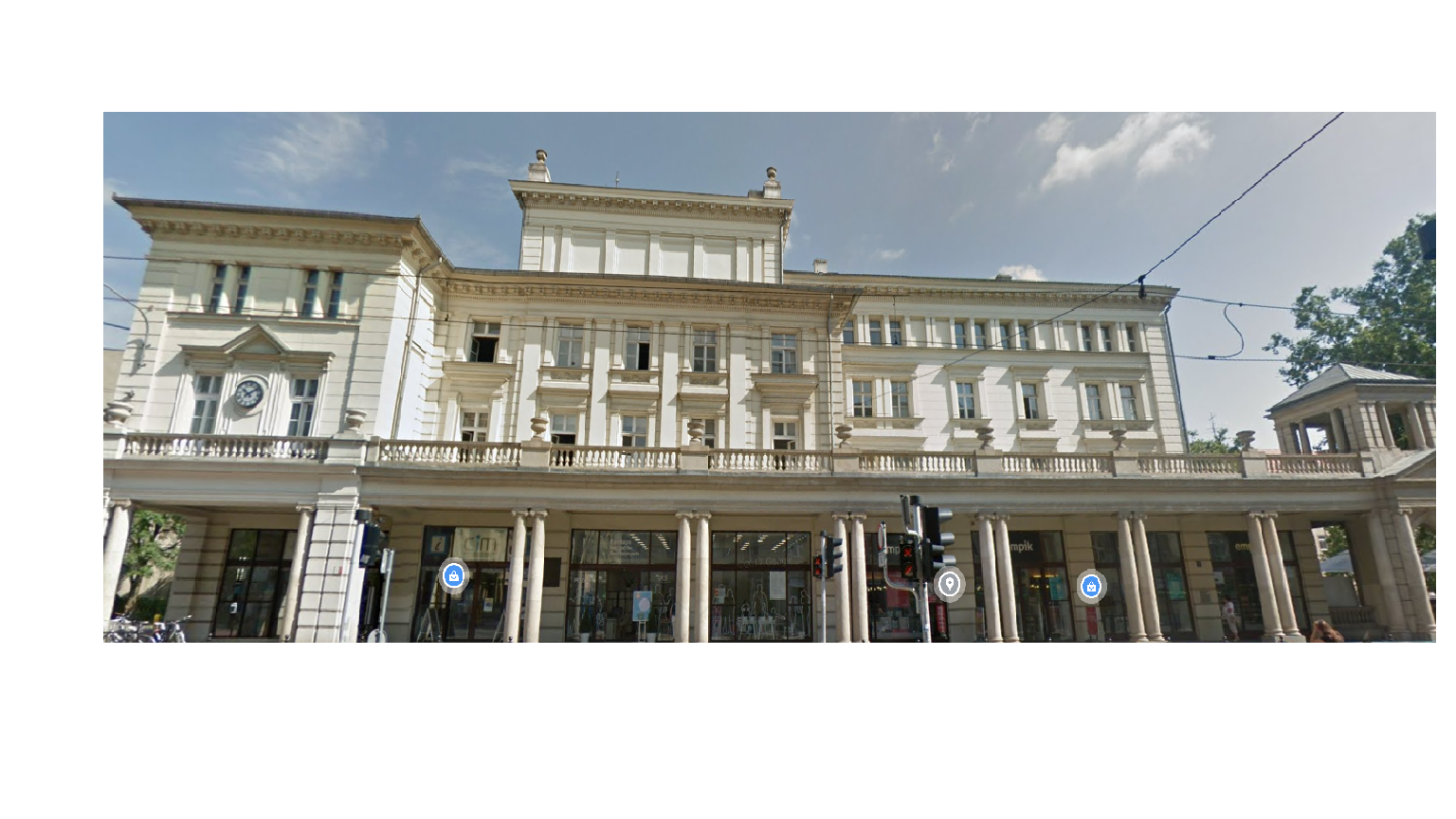 PRZEDMIOT ZAMÓWIENIAPrzedmiotem zamówienia realizowanego w trybie zamówienia publicznego przez Zarząd Komunalnych Zasobów Lokalowych Sp. z o.o.. (zwany dalej Zamawiającym), jest:
Opracowanie dokumentacji projektowej wraz z wykonaniem prac izolacyjnych w formule „ Zaprojektuj i wybuduj” przy ul. Ratajczaka 44 w Poznaniu, dz. nr 31,53,54/1, 54/2, ark. 20, obręb 51ZAMAWIAJĄCYZarząd Komunalnych Zasobów Lokalowych sp. z o.o.ul. Matejki 57 60-770 Poznań LOKALIZACJA INWESTYCJIPoznań, ul. Ratajczaka 44nr działki: 31,53,54/1,54/2, ark. 20, obręb 51 PoznańWSPÓLNY SŁOWNIK ZAMÓWIEŃ (CPV):7122.0000-6 – Usługi projektowania architektonicznego71320000-7 – Usługi inżynierskie w zakresie projektowania71248000-8 – Nadzór nad projektem i dokumentacją45000000-7 – Roboty budowlane452100000-2 – Roboty budowlane w zakresie budynków454000000-1 – Roboty wykończeniowe w zakresie budynkówSPIS ZAWARTOŚCI PROGRAMU FUNKCJONALNO-UŻYTKOWEGOCZĘŚĆ OPISOWAOPIS OGÓLNY PRZEDMIOTU ZAMÓWIENIAPrzedmiotem Zamówienia jest:kompleksowe opracowanie dokumentacji technicznej wielobranżowej budowlano-wykonawczej (projektowej i kosztorysowej) na wykonanie prac izolacyjnych budynku użytkowego przy ulicy Ratajczaka 44 w Poznaniu,uzyskanie wszystkich niezbędnych uzgodnień, pozwoleń, decyzji administracyjnych 
i zgłoszeń wymaganych przepisami prawa niezbędnych do realizacji przedmiotowego zadania, jeżeli sposób i zakres projektowanych prac będzie wymagał,sprawowanie nadzoru autorskiego w trakcie realizacji zadania inwestycyjnego, 
w okresie gwarancyjnym, rękojmi i pogwarancyjnym.	Charakterystyczne parametry określające wielkość oraz zakres robót budowlanych 	budynku:Budynek zlokalizowany przy ulicy Ratajczaka 44 w Poznaniu, pełni funkcję użytkową Dane podstawowe budynku:adres budynku: 				Poznań, ul. Ratajczaka 44, pl. Wolności 11,13funkcja podstawowa budynku: 		użytkowarok budowy: 				1900liczba kondygnacji: 			6liczba lokali mieszkalnych:		0liczba lokali użytkowych:			18Dane ewidencyjne działki:nazwa obrębu: 				0051, Poznańnumer arkusza mapy ewidencyjnej	20numer działki:				31,53,54/1,54/2pole powierzchni działki	            		2024 m2 numer księgi wieczystej			101541, 116229dane o właścicielu działki	            	Miasto PoznańZestawienie parametrów budynku: Opis budynku:funkcja budynku:		budynek użytkowyrodzaj zabudowy:		budynek wolnostojącyilość kondygnacji:		6rodzaj pokrycia dachu:	papaukład konstrukcyjny:	mieszanyrodzaj murów:		ceramicznerodzaj stropów:		żelbetowerodzaj schodów:		żelbetoweinstalacje: 			wod.-kan., elektryczna, teletechniczna, wentylacyjna, telefonogrzewanie: 		centrala wentylacyjna (salon prasowy) kotłownia gazowa c.o. (pozostałe)	Charakterystyka budynku:Budynek położony w Poznaniu przy ul. Ratajczaka 44 wolnostojący, strefa centralna. Kształt budynku – prostokąt przylegający jednym krótkim bokiem od strony zachodniej do ul. Ratajczaka, pozostałymi bokami do placu Wolności. Od strony wschodniej do budynku przylega podwyższony utwardzony taras, dostępny z parteru budynku oraz z poziomu 0,0 Placu Wolności schodami i pochylnią ( od strony południowej).Jest to budynek użytkowy wpisany do rejestru budynków zabytkowych pod nr A 218Budynek jest całkowicie podpiwniczony. Od strony wschodniej i południowej piwnice wychodzą poza konstrukcje ścian zewnętrznych budynku – do filarów podtrzymujących taras widokowy usytuowany na wysokości I piętra. Pięć kondygnacji nadziemnych, wysokość kondygnacji parterowej wynosząca około 4,9 m. Pionowy widok budynku przypomina piramidę – każda wyższa kondygnacja o mniejszej powierzchni. Dojście do kondygnacji powyżej parteru usytuowane od strony ul. Ratajczaka 44 za pomocą dwóch wydzielonych klatek schodowych i windy towarowo - osobowej	Planowany zakres robót określony przez ZamawiającegoPrzy sporządzaniu dokumentacji projektowej należy uwzględnić planowany zakres robót budowlanych:remont odwodnienia tarasu I piętra polegający m. in. na :remoncie odwodnienia tarasu, skucie płytek i betonuwykonanie nowych spadków z betonuwykonaniu izolacji przeciwwilgociowej poziomej, wymianie posadzki tarasu w systemie tarasu wentylowanego z montażem płyt tarasowych na podstawkach ( w przypadku braku zgody przez MKZ wykonanie układu warstw jak istniejące)wyprawek tynkarskich,montaż wpustów ogrzewanychremont podniebień tarasu – sufitu podcieni wraz z kamiennym detalem, polegające m. in. na : demontaż  istniejących wtórnych profili i wykonaniu nowych metodami tradycyjnymi z zapraw sztukatorskich, wraz z ich odpowiednim kotwieniem,usunięcie zniszczonych tynków, ich dezynfekcji i impregnacji wzmacniającej wraz z uzupełnieniem tynków zaprawami mineralnymi, scalaniu powierzchni oraz malowaniu,oczyszczeniu powierzchni piaskowca, jego dezynfekcji, uzupełnieniu ubytków, ewentualnej impregnacji wzmacniającej i laserunkowemu scaleniu kolorystycznemu oraz hydrofobizacjiwymianę stolarki drzwiowej w obrębie balkonu ( 6 szt. drzwi dwuskrzydłowych) z zachowaniem podziałów i detali historycznych na podstawie aktualnego pozwolenia wydanego przez MKZ,	Zakres przedmiotu zamówieniaWykonanie dokumentacji projektowej obejmującej wszystkie branże, zawierającej 
w szczególności następujące elementy składowe:Ekspertyzę techniczną wraz z oceną stanu technicznego elementów przewidzianych do remontu. Ekspertyza winna zawierać ocenę zawilgocenia i zasolenia ścian budynku. Ekspertyza winna zawierać ewentualne zaleceniach, co do sposobu zabezpieczenia budynku, technologii i zakresu niezbędnych do wykonania robót,Inwentaryzację budynku, zawierająca część opisową, część rysunkową oraz dokumentację fotograficzną w zakresie przewidzianym do remontuProjekt budowlany zawierający:projekt zagospodarowania terenu opracowany zgodnie obowiązującymi przepisami Prawa budowlanego, uwzględniający szczególnie lokalizację miejsca składowania i segregacji odpadów,projekt architektoniczno-budowlany,projekt techniczny, Projekt wykonawczy stanowiący  uzupełnienie i uszczegółowienie projektu budowlanego Kosztorysy inwestorskie  wszystkich branż   z podziałem  na poszczególne zakresy robótPrzedmiary robót dla poszczególnych zakresów robót  i branż wraz z numerami  specyfikacji technicznej wykonania i odbioru robót budowlanych, zawierającej wymagania dla danej pozycji przedmiaruSpecyfikację Techniczną Wykonania i Odbioru Robót w oparciu o ww. dokumentację projektową dla poszczególnych branż. STWiOR powinien zawierać  wytyczne dotyczące  utrzymania porządku na terenie robót i drogach dojazdowych w czasie realizacji przedmiotu Umowy oraz dokonanie na wywozu gruzu i odpadów z terenu robót zgodnie z obowiązującymi w tym zakresie przepisami w tym: ustawy o odpadach, ustawy o utrzymaniu czystości i porządku w gminach z dnia 13 września 1996 r., Regulaminu utrzymania czystości i porządku na terenie miasta Poznania,Wykonawca musi zapewnić sprawdzenie projektów pod względem ich zgodność z przepisami w tym techniczno-budowlanymi, przez osobę posiadającą uprawnienia budowlane do projektowania bez ograniczeń w odpowiedniej specjalności i będącą członkiem izby samorządu zawodowego.Uzyskanie wszelkich niezbędnych decyzji, pozwoleń oraz dokumentów niezbędnych 
w celu realizacji inwestycji:decyzji Zarządu Dróg Miejskich (w związku z koniecznością realizacji robót budowlanych w obrębie pasa drogowego),decyzji o pozwoleniu na budowę, wytycznych,  uzgodnień, pozwoleń  Miejskiego Konserwatora Zabytków,wszelkich innych decyzji, pozwoleń, opinii, jakie okażą się niezbędne dla realizacji inwestycji,Sprawowanie nadzoru autorskiego nad realizacją przedmiotu Umowy w zakresie sporządzanej dokumentacji.Wykonawca zobowiązany jest pełnić Nadzór autorski zgodnie z przepisami Prawa budowlanego. Wykonanie przedmiotu Umowy w tym zakresie obejmuje w szczególności: 1) stwierdzanie zgodności realizacji robót z Dokumentacją oraz zasadami wiedzy technicznej,2) zapewnienie udziału przedstawicieli niezbędnych branż w sprawowaniu czynności nadzoru autorskiego, w szczególności budowlanej i instalacyjnej oraz ppoż., 3) wyjaśnianie wszelkich wątpliwości dotyczących zastosowanych w Dokumentacji rozwiązań – niezwłocznie, nie później niż w terminie 3 dni od dnia ich zgłoszenia przez Zamawiającego. Ewentualne uzupełnianie szczegółów Dokumentacji, w tym sporządzanie niezbędnych rysunków lub szkiców objaśniających rozwiązania projektowe, jeśli sytuacja na terenie robót (inwestycji objętej Dokumentacją) będzie tego wymagała – w terminie ustalonym przez Strony,4) bieżące uczestniczenie w procesie realizacji robót objętych Dokumentacją poprzez wizytowanie frontu robót w okresie ich realizacji oraz obecność na terenie robót na każde pisemne wezwanie Zamawiającego w terminie wskazanym w wezwaniu, chyba, że zachodzi uzasadniona konieczność niezwłocznego przybycia Wykonawcy na teren realizacji inwestycji,5) udział w odbiorach częściowych oraz w odbiorze końcowym inwestycji objętej   Dokumentacją,6) opiniowanie oraz uzgadnianie i kwalifikowanie, możliwości wprowadzenia zmian w Dokumentacji, rozwiązań projektowych, warunków technicznych, materiałów i konstrukcji oraz rozwiązań technicznych i technologicznych, z zastrzeżeniem, iż na wszystkie zmiany wymagane jest uzyskanie zgody Zamawiającego,7) opracowanie i zmieszczanienie w projektach odpowiednich informacji w tym rysunków i opisów dotyczących zmian oraz aktualizacja przedmiarów robót i STWiOR na roboty nieobjęte Dokumentacją, a wynikłe w trakcie realizacji robót, (bez dodatkowego wynagrodzenia z tego tytułu) w terminie wskazanym przez Zamawiającego,8) sporządzanie notatek i zapisów z ustaleń w trakcie spotkań oraz narad,9) uzupełnianie braków oraz usuwanie błędów lub wad Dokumentacji, w tym dokonywanie likwidacji kolizji pomiędzy branżami i uzupełnianie rysunków w tym zakresie,10) udokumentowanie aktualizacji rozwiązań projektowych, wprowadzonych do Dokumentacji w trakcie realizacji robót objętych Dokumentacją. Udokumentowanie to stanowić będą podpisane przez osoby posiadające odpowiednie uprawnienia ze strony Wykonawcy:a) zapisy na rysunkach wchodzących w skład Dokumentacji,b) rysunki zamienne, szkice lub nowe projekty opatrzone datą, podpisem oraz informacją, jaki element Dokumentacji zastępują (w wersji papierowej w 2 egzemplarzach oraz w wersji elektronicznej),c) protokoły lub notatki służbowe podpisane przez Strony, a nadto, jeżeli zachodzi konieczności wprowadzenia zmian w Projekcie technicznym dotyczącym rozwiązań, które podlegały uzgodnieniom, Wykonawca zobowiązany jest w ramach przedmiotu Umowy i wynagrodzenia umownego uzyskać nowe uzgodnienia.WYMAGANIA ZAMAWIAJĄCEGO W STOSUNKU DO PRZEDMIOTU ZAMÓWIENIA	Wymagania architektonicznePlanowana inwestycja ma na celu podwyższenie parametrów techniczno-użytkowych budynku. Roboty budowlane w opisanym powyżej zakresie należy zaprojektować tak, aby były możliwe do wykonania zgodnie obowiązującymi przepisami prawa oraz sztuką budowlaną oraz zaleceniami Komendanta Straży Pożarnej. Zastosowane rozwiązania powinny umożliwić korzystanie z budynku na dotychczasowych zasadach. Przy wykonywaniu robót budowlanych powinny zostać użyte materiały o dużej trwałości zgodnie z obowiązującymi norami o dużej trwałości oraz walorach estetycznych i użytkowych. 	Wymagania konstrukcyjneDokumentacja projektowa powinna uwzględniać, iż roboty budowlane należy przeprowadzić z zachowaniem szczególnej ostrożności po opracowaniu ekspertyzy technicznej w zakresie oceny elementów konstrukcji oraz programu robót konserwatorskich z zachowaniem zaleceń zawartych w ww. ekspertyzie oraz wytycznych Miejskiego Konserwatora Zabytków. W dokumentacji projektowej należy przewidzieć, że roboty budowlane powinny być prowadzona w taki sposób, aby nie naruszać ani nie obciążać elementów konstrukcji budynku oraz że wykonanie izolacji przeciwwilgociowej należy przewidzieć w dokumentacji projektowej odcinkowo z zachowaniem szczególnej ostrożności.	Wymagania instalacyjne Wykonawca (Projektant) zinwentaryzuje i zaprojektuje instalację odprowadzenia wód deszczowychWykonawca ( Projektant) oznaczy jednoznacznie jakiego rodzaju elementy powinny być zastosowane podając ich charakterystyczne parametry.Ponadto w dokumentacji projektowej należy przewidzieć, że prowadzenie robót budowlanych powinno odbywać się w taki sposób, aby trudności w dostawie mediów były jak najmniej uciążliwe dla użytkowników lokali użytkowych w przedmiotowym budynku.	Wymagania dla instalacji elektrycznejW celu zapewnienia  swobodnego odpływu zalegającego śniegu i lodu z części tarasu, należy          zaprojektować i zainstalować system ogrzewanych rur spustowych. Moc zastosowanego systemu ma  zapewnić pełną kontrolę spływu wody z powierzchni tarasu. Zasilanie  ogrzewania wpustów należy podłączyć do obwodów ADM w budynku. Wszelkie zmiany w instalacji elektrycznej w budynku należy uwzględnić w dokumentacji powykonawczej.Przejścia przewodów przez ściany i stropy należy chronić osłonami i uszczelniać.Wszystkie zastosowane materiały i urządzenia muszą posiadać świadectwa dopuszczenia do stosowania w budownictwie, posiadać wymagane prawem atesty i aprobaty oraz spełniać wymogi szczegółowych norm i przepisów z zakresu BHP, sanitarnych i p. pożarowych.	Wykończenie zewnętrznych elementów budynkuW celu określenia zaleceń, dotyczących sposobu wykończenia elewacji, stolarki drzwiowej, balustrad należy zwrócić się po opinię do Miejskiego Konserwatora Zabytków (budynek w Gminnej Ewidencji Zabytków). Wszystkie zalecania MKZ powinny zostać ujawnione w dokumentacji projektowej szczególnie w ekspertyzie technicznej 
i ekspertyzie PPOŻ.WARUNKI WYKONANIA I ODBIORU PRAC PROJEKTOWYCH	Zakres prac projektowychZakres prac projektowych obejmuje dokumentację projektową zgodnie obowiązującym Prawem Budowlanym i obowiązującymi przepisami prawa, w szczególności  Rozporządzeniem Ministra Infrastruktury z dnia 2 września 2004 r. w sprawie szczegółowego zakresu i formy dokumentacji projektowej, specyfikacji technicznych wykonania i odbioru robót budowlanych oraz programu funkcjonalno-użytkowego.Dokumentacja projektowa musi być wykonana w stanie kompletnym z punktu widzenia celu, któremu ma służyćNa podstawie projektu budowlanego Wykonawca zobowiązany jest uzyskać wszelkie decyzje, uzgodnienia, zgłoszenia, pozwolenia na realizację robót budowlanych w zakresie i sposób wskazany w niniejszym programie funkcjonalno-użytkowym.Zamawiający zastrzega, że Wykonawca nie może stosować w dokumentacji znaków towarowych, patentów lub pochodzenia materiałów, chyba że nie można opisać przedmiotu zamówienia za pomocą dostatecznie dokładnych określeń, a wskazaniu takiemu towarzyszą wyrażenie „lub równoważny”. 	Dokumentacja powinna obejmować:Projekt budowlany dla poszczególnych branż projekt zagospodarowania,projekt architektoniczno-budowlany,projekt techniczny.Projekt wykonawczy - stanowiący  uzupełnienie i uszczegółowienie projektu budowlanegoPrzedmiar robót Kosztorys inwestorski Informacja dotycząca bezpieczeństwa i ochrony zdrowia Specyfikację techniczną wykonania i odbioru robót Pozostałe opracowania niezbędne do opracowania dokumentacji projektowej w tym w szczególności: dokumentację geologiczno-inżynierską, ekspertyzę techniczną, inwentaryzację, opinie mykologiczną, opinie ornitologiczno- chiropterologiczną, oraz wszystkich niezbędnych opinii, oświadczeń, decyzji, pozwoleń oraz dokumentów koniecznych do realizacji inwestycji.Wszystkie egzemplarze dokumentacji projektowej powinny być wykonane w technice komputerowej w kolorze, nie dopuszcza się rysunków i opisów odręcznych. Zamawiający BEZWZGLĘDNIE wymaga, aby Wykonawca połączył wszystkie elementy dokumentacji w pliki w formacie PDF w rozdzielczości co najmniej 2400 dpi (preferowane 4800 dpi). Zasadą jest 1 plik = 1 tom.  Dopuszcza się oprawę wielotomową elementów projektu budowlanego, jak również dopuszcza się wspólną oprawę, co oznacza, że oprawa wielotomowa może być zapisana w kliku plikach, a jednotomowa – w jednym. Wykonawca zobowiązany jest przekazać przedmiot zamówienia w plikach:Wytyczne dotyczące nazw plików wskazano w Załączniku do Rozporządzenia Ministra Rozwoju, Pracy i Technologii z dnia 29 czerwca 2021 r. - Sposób oznaczania nazw plików komputerowych projektu budowlanego w postaci elektronicznej. Wymagania formalne i nazwy plików określono w Rozporządzeniu Ministra Rozwoju z dnia 11 września 2020 r. w sprawie szczegółowego zakresu i formy projektu budowlanego. całość dokumentacji będącej przedmiotem umowy w plikach w obowiązującym formacie .pdf.Pozostałe elementy np. załączniki będące kopiami uzgodnień itp. dopuszczalne jest przekazanie w formacie z rozszerzenie .jpg.(Kopią dokumentu jest każde odwzorowanie np. zdjęcie wykonane dowolną techniką bądź skan dokumentu. Dokument powinien być czytelny. Dokument, który nadaje się do odczytu, ma rozdzielczość przynajmniej 595 x 842 px. Kopia a dokumentu musi być również czytelna po jej wydrukowaniu.)Dostarczone dokumentacje, muszą zostać podpisanych w jednej z trzech dopuszczalnych form: podpisu kwalifikowanego, podpisu zaufanego, E -dowód podpis osobisty.  Ponadto należy dodatkowo przekazać wersje elektroniczne dokumentacjikompletne opisy techniczne, inwentaryzacje, instrukcje, STWiOR itp. w formacie z rozszerzenie .docx. lub .doc. kompletne rysunki w formacie z rozszerzenie .dwg. przedmiary i kosztorysy w formacie z rozszerzenie .ath oraz .kst/kstx.Na Wykonawcy spoczywa obowiązek:-  spełnienia wymagań określonych w wytycznych dotyczących nazw płków w Rozporządzenia Ministra Rozwoju, Pracy i Technologii z dnia 29 czerwca 2021 r. - Sposób oznaczania nazw plików komputerowych projektu budowlanego w postaci elektronicznej. - spełnienia wymagań formalne i nazwy plików określonych w Rozporządzeniu Ministra Rozwoju z dnia 11 września 2020 r. w sprawie szczegółowego zakresu i formy projektu budowlanego.- dokonania wszelkich uzgodnień branżowych w tym m.in. z rzeczoznawcą PPOŻ., rzeczoznawcą sanitarnym, BHP i ergonomii, jeżeli są niezbędne do uzyskania pozwolenia na budowę lub zgłoszenia robót budowlanych,- uzyskania wszelkich decyzji, które są niezbędne do wydania decyzji pozwolenia na budowę,- uzyskania wszelkich opracowań geodezyjnych niezbędnych do opracowania dokumentacji projektowej i uzyskania pozwolenia.Zamawiający oczekuje, że wniosek o pozwolenie na budowę wraz z niezbędnymi załącznikami zostanie złożony drogą elektroniczną.Całość uzgodnionej dokumentacji, wraz z ostatecznym pozwoleniem na budowę Projektant winien przekazać w ostatecznej wersji elektronicznej, na trzech nośnikach elektronicznych np. płyty CD/DVD.Zamawiający wymaga przekazanie łącznie z wersją elektroniczną jednej kompletnej i ostatecznej wydrukowanej w kolorze kopi dokumentacji przygotowanej w ramach zawartej umowy.	Warunki wykonania i odbioru prac projektowychDokumentacja powinna zostać wykonana zgodnie z obowiązującymi przepisami oraz obowiązującymi przepisami prawa miejscowego, obowiązującym Prawem Budowlanym i obowiązującymi przepisami prawa, w szczególności  Rozporządzeniem Ministra Infrastruktury z dnia 2 września 2004 r. w sprawie szczegółowego zakresu i formy dokumentacji projektowej, specyfikacji technicznych wykonania i odbioru robót budowlanych oraz programem funkcjonalno-użytkowym.Szczegółowe warunki i zasady wykonania oraz odbioru dokumentacja określają zapisy Umowy.W trakcie realizacji inwestycji projektant zobowiązany jest do sprawowania nadzoru autorskiego, a w szczególności do:stwierdzenia w toku wykonywania robót budowlanych zgodności realizacji z projektem,uzgadniania możliwości wprowadzania rozwiązań zamiennych w stosunku do przewidzianych w projekcie, zgłoszonych przez kierownika budowy lub inspektora nadzoru inwestorskiego.Na etapie opracowania projektu - robocze konsultacje z Zamawiającym w celu akceptacji proponowanych przez jednostkę projektową rozwiązań technicznych i standardów,
co najmniej co 2 tygodnie w siedzibie Zamawiającego - zakończone notatką służbową.Niezwłoczne, po opracowaniu, przekazanie materiałów przygotowawczych, celem ich omówienia i akceptacji rozwiązań.Dokumentację projektową należy skoordynować z innymi projektami prowadzonymi równolegle w obszarze inwestycji.Przedkładanie Zamawiającemu na bieżąco kserokopii wszelkich wystąpień, uzgodnień 
i oryginałów uzyskanych decyzji.Dokumentacja powinna być wykonana w języku polskim, zgodnie z obowiązującymi przepisami, normami, ze sztuką budowlaną oraz powinna być opatrzona klauzulą 
o kompletności i przydatności z punktu widzenia celu, któremu ma służyć.Dokumentacja powinna być spójna i skoordynowana we wszystkich branżach.Projektant ponosi odpowiedzialność z tytułu zbyt późnego przekazania Zamawiającemu materiałów, opinii, uzgodnień i decyzji, skutkujących nieterminowością realizacji przedmiotu zamówienia.W zakresie dokumentacji należy ująć wszystkie roboty niezbędne do wykonawstwa robót oraz obliczenia i inne szczegółowe dane pozwalające na sprawdzenie poprawności jej wykonania. Dokumentację należy opracować w sposób czytelny.Informacje zawarte w dokumentacji w zakresie technologii wykonania robót, doboru materiałów i urządzeń powinny określać przedmiot zamówienia w sposób zgodny z art. 29 
i 30 ustawy z dnia 29.01.2004 r. Prawo zamówień publicznych (Dz. U. z 2013 r. poz. 907
z późn. zmian).Dokumentacja podlegała będzie zatwierdzeniu przez Zamawiającego.	CZĘŚĆ INFORMACYJNAa. Oświadczenie Zamawiającego stwierdzające jego prawo do dysponowania nieruchomością na cele budowlane - będzie przekazane Projektantowi po podpisaniu umowy.b. Przepisy prawne i normy związane z projektowaniem i wykonaniem zamierzenia budowlanego: Ustawa z dnia 7 lipca 1994 r. Prawo budowlane (tj. Dz. U. z 2021 r. poz. 2351 ze zm.), Ustawa z dnia 27 marca 2003 r. o planowaniu i zagospodarowaniu przestrzenny (tj. Dz. U. z 2021 r. poz. 741, ze zm.), Ustawa z dnia 16 kwietnia 2004 r. o wyrobach budowlanych (tj. Dz. U. z 2021 r. poz. 1213.), Rozporządzenie Ministra Infrastruktury z dnia 12.04.2002r. w sprawie warunków technicznych, jakim powinny odpowiadać budynki i ich usytuowanie (tj. Dz.U. z 2019 poz. 1065),Rozporządzenie Ministra Infrastruktury i Rozwoju z dnia 11 września 2020 r. w sprawie szczegółowego zakresu i formy projektu budowlanego (Dz. U. z 2020 r., poz. 1609 ze zm.), Ustawa z dnia 17.05.1989 r. Prawo geodezyjne i kartograficzne (t.j. Dz. U. z 2021 r. poz. 1990), Ustawa o ochronie przyrody z dnia 16 kwietnia 2004 roku (t.j. Dz. U. z 2021 r. poz. 1098 ze zm.), Rozporządzeniu Ministra Środowiska z dnia 16 grudnia 2016 r. w sprawie ochrony gatunkowej zwierząt ( Dz. U. z 2016 r. poz. 2183), Rozporządzenie Ministra Środowiska z 09.10.2014 r. w sprawie ochrony gatunkowej roślin (Dz. U. z 2014 r. poz. 1409), Rozporządzenie Ministra Środowiska z 09.10.2014 r. w sprawie ochrony gatunkowej grzybów (Dz. U. z 2014 r. poz. 1408), Postanowienie Wielkopolskiego Komendanta Wojewódzkiego PSP nr WZ.5595.424.2.2019 z 08.11.2019 r. wydanego na podstawie Ekspertyzy Technicznej z 10.2019 r. - dostępne w siedzibie Zamawiającego, Obowiązujące na terytorium Polski Normy, dyrektywy U.E. itp., Normy wymienione w ustawie Prawo Budowlane oraz przepisach towarzyszących, Zasady wiedzy techniczno-budowlanej. Ustawa o odpadach z dnia 14 grudnia 2012 r. (t.j. Dz. U. z 2021 r. poz. 779 ze zm.),  Ustawa o utrzymaniu czystości i porządku w gminach z dnia 13 września 1996 r. (t.j. Dz. U. z 2021 r. poz. 888 ze zm.)  Rozporządzenie Ministra Rozwoju i Technologii z dnia 20.12. 2021r. w sprawie określania metod i podstaw sporządzania kosztorysu inwestorskiego, obliczania kosztów planowanych prac projektowych oraz planowanych kosztów robót budowlanych określonych w programie funkcjonalno-użytkowym. (Dz.U. z 2021r., poz 2458)Rozporządzenie Ministra Rozwoju i Technologii z dnia 29.12. 2021r. w sprawie szczegółowego zakresu i formy dokumentacji projektowej, specyfikacji technicznych wykonania i odbioru robót budowlanych oraz programu funkcjonalno-użytkowego(Dz.U. z 2021r., poz 2454)Rozporządzenie Ministra Infrastruktury z dnia 17 marca 2009 r. w sprawie szczegółowego zakresu i form audytu energetycznego oraz części audytu remontowego, wzorów kart audytów, a także algorytmu oceny opłacalności przedsięwzięcia termomodernizacyjnego (Dz. U. z 2009 r. nr 43 poz. 346 ze zm.) Rozporządzenie Rady Ministrów z dnia 7 maja 2021 r. w sprawie określenia działań informacyjnych podejmowanych przez podmioty realizujące zadania finansowane lub dofinansowane z budżetu państwa lub państwowych funduszy celowych.  Wszystkie pozostałe przepisy szczegółowe i Normy Polskie oraz dyrektywy U.E mające zastosowanie i wpływ na kompletność i prawidłowość wykonania zadania projektowego oraz docelowe bezpieczeństwo użytkowania wraz z trwałością i ekonomiką rozwiązań technicznych. Przed zastosowaniem wyżej powołanych przepisów należy sprawdzić ich aktualność .Sporządzili: Zatwierdzam:Mariusz CieślakWojciech Piotrowski…………………………Michał KegelData: 	20.02.2023 r.kubatura [m3]:32786,0powierzchnia zabudowy [m2]:1762,0powierzchnia użytkowa [m2]:5034,4powierzchnia pomieszczeń przynależnych [m2]:4,7powierzchnia wspólna budynku [m2]:1559,0powierzchnia netto budynku [m2]:6598,1